Regional Chief Steward Elections PolicyOriginal Policy Approval Date: 11/21/2014Board of Directors Revision Date: 8/16/2019Summary: Describes the Regional Chief Steward Elections Process.Policy:Chief Steward Elections will be coordinated by MAPE’s Statewide Vice PresidentChief Stewards will be elected only by stewards from within the region.  Only those stewards that have been certified as completing Advanced Steward Training are eligible to be nominated. Chief Steward Elections will take place during the years where Local Officers are elected and shall follow the approved timetable for elections for Local OfficersWritten notification shall be sent by MAPE’s Statewide Vice President prior to the opening of the nominating period to all stewards in regions that are open for elections. Should a regional vacancy occur; the MAPE Statewide Vice President will initiate the special election process to fill the vacancy as soon as possible.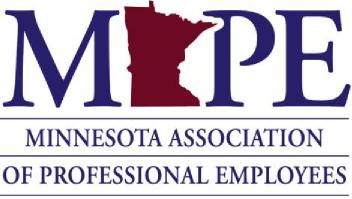 